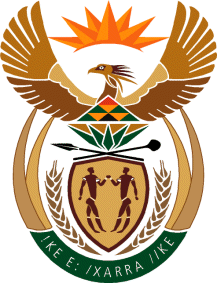 MINISTRY FOR HUMAN SETTLEMENTSREPUBLIC OF SOUTH AFRICANATIONAL ASSEMBLYQUESTION FOR WRITTEN REPLYQUESTION NO.: 1190DATE OF PUBLICATION: 12 MAY 2017Mr M S Malatsi (DA) to ask the Minister of Human Settlements:(a) What is the total amount that was spent on flights by (i) her, (ii) the Deputy Minister and (iii) their respective staff in the (aa)(aaa) 2014-15, (bbb) 2015-16 and (ccc) 2016-17 financial years and (bb) since 1 May 2017 and (b) what was the (i) date of each trip, (ii) what are the names of the person(s) who travelled on each trip and (iii) what was the (aa) purpose, (bb) duration and (cc) destination of each trip?													      NW1331EREPLY:The information requested by the Honourable Member is available in the audited financial statements found in the 2014-15 and 2015-16 annual reports. The audited financial statements for 2016-17 are currently being audited and the annual report containing these will be tabled in Parliament around August in accordance with section 65 (1) (a) of the Public Finance Management Act, 1999.  